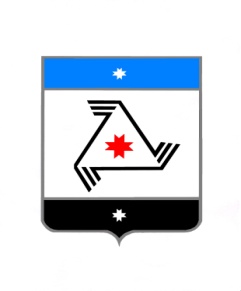 АДМИНИСТРАЦИЯ МУНИЦИПАЛЬНОГО ОБРАЗОВАНИЯ «БАЛЕЗИНСКИЙ РАЙОН»«БАЛЕЗИНО ЁРОС»  МУНИЦИПАЛ КЫЛДЫТЭТЛЭН АДМИНИСТРАЦИЕЗП О С Т А Н О В Л Е Н И Е30 мая  2018 года                                                     		                                           № 596  п. БалезиноОб     утверждении    новой        редакцииприложения     №   1   к    постановлениюАдминистрации              муниципальногообразования  «Балезинский  район»  от 23января    2015  года  №  93   « О  созданиипостоянно –  действующей комиссии   попроведению аукционов и конкурсов на  право  заключения     договоров    аренды,договоров купли-продажи, иных договоров, предусматривающих переход прав владения и (или)  пользования в отношении  муниципального имущества»Руководствуясь Гражданским кодексом Российской Федерации, приказом ФАС России от 10 февраля 2010 года № 67 "О порядке проведения конкурсов или аукционов на право заключения договоров аренды, договоров безвозмездного пользования, договоров доверительного управления имуществом, иных договоров, предусматривающих переход прав владения и (или) пользования в отношении государственного или муниципального имущества, и перечне видов имущества, в отношении которого заключение указанных договоров может осуществляться путем проведения торгов в форме конкурса", в соответствии с  Положением «О  порядке управления и распоряжения имуществом, находящимся в собственности муниципального образования  «Балезинский район», утвержденного решением Совета депутатов муниципального образования «Балезинский район»  от 23июня 2016г. № 38-283,  ПОСТАНОВЛЯЮ:1. Утвердить приложение № 1 «Состав комиссии по проведению аукционов и конкурсов на право заключения договоров аренды, договоров купли-продажи, иных договоров, предусматривающих переход прав владения и (или) пользования в отношении муниципального имущества» к постановлению Администрации муниципального образования «Балезинский район» от 23 января 2015 года № 93 в новой редакции (прилагается к настоящему постановлению).2. Признать утратившим силу постановление Администрации муниципального образования «Балезинский район» от 11 сентября 2017 года № 1334 «Об     утверждении    новой        редакции приложения     №   1   к    постановлению Администрации              муниципального  образования  «Балезинский  район» от 23 января    2015  года  №  93« О создании постоянно –  действующей комиссии   по проведению аукционов и конкурсов на  право  заключения     договоров    аренды, договоров купли-продажи, иных договоров, предусматривающих переход прав владения и (или)  пользования в отношении муниципального имущества».3. Разместить настоящее постановление на официальном сайте муниципального образования «Балезинский район»  www.balezino.udmurt.ru.4. Контроль за исполнением настоящего постановления возложить на начальника  Управления  имущественных  и  земельных отношений.  Глава муниципального образования «Балезинский район»                                                                Ю.В. НовойдарскийПриложение № 1к постановлению Администрации муниципального образования «Балезинский район»От «30» мая 2018 года СОСТАВкомиссии по проведению аукционов и конкурсов на право заключениядоговоров аренды, договоров купли-продажи, иных договоров, предусматривающих переход прав владения и (или) пользования в отношении муниципального имуществаПредседатель комиссии:Попов Александр Сергеевич - первый заместитель главы Администрации Муниципального образования «Балезинский район».Заместитель председателя комиссии:Смирнов Александр Николаевич – начальник Управления имущественных и земельных отношений Администрации муниципального образования «Балезинский район».Секретарь комиссии:Мерешкина Надежда Анатольевна – специалист-эксперт Управления имущественных и земельных отношений Администрации муниципального образования «Балезинский район».Члены комиссии: Касимова Галина Алексеевна – начальник правового отдела Администрации муниципального образования «Балезинский район».Емельянов Андрей Владимирович – начальник отдела строительства, ЖКХ и архитектуры Администрации муниципального образования «Балезинский район».Ившина Наталья Владимировна – ведущий специалист-эксперт Управления имущественных  и земельных отношений Администрации муниципального образования «Балезинский район».